T.C.ÇANAKKALE ONSEKİZ MART ÜNİVERSİTESİSOSYAL BİLİMLER ENSTİTÜSÜT.C.ÇANAKKALE ONSEKİZ MART ÜNİVERSİTESİSOSYAL BİLİMLER ENSTİTÜSÜ MÜDÜRLÜĞÜNE2018-2019 Öğretim Yılı Güz Yarıyılında Enstitünüze 100/2000 YÖK Doktora Bursları kapsamında öğrenci olarak başvuru yapmak istiyorum. Herhangi bir işyerinde çalışmadığımı beyan ederim. Vermiş olduğum bilgi ve belgelerin yanlışlığından doğabilecek tüm sorumluluğu kabul ediyorum. Gereğini bilgilerinize arz ederim.                     Başvuru Tarihi   :                                                                                  Adayın Adı – Soyadı :                     Kayıt Yapan Personel                                                                            İmzası :**Bu evrakın bilgisayar ortamında hazırlanması ve ıslak imzalı olarak Sosyal Bilimler Enstitüsü’ne teslim edilmesi gerekmektedir.Başvuran Adayın;Adı ve Soyadı              : ………………………………………..                               Doğum tarihi                : ………………………………………..Uyruğu                         : ………………………………………..T.C. Kimlik Numarası : ………………………………………..Başvurduğu Tematik Alt Alan:  TÜRK İSLAM SANATLARI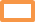 Mezun Olduğu Üniversite/Fakülte./Bölümü/Enstitü:…………………………………………. Teslim Edilen Belgeler: ALES sonuç belgesi*                              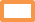  Yabancı Dil Belgesi* 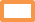  Resmi onaylı Lisans ve Yüksek Lisans Not Döküm Belgesi (Transkript)) Lisans ve Yüksek Lisans Diploması veya geçici mezuniyet belgesinin resmi onaylı örneği* Doktora Öğrencisi ise öğrenci Belgesi ve Doktora Not Dökümü (Resmi onaylı) Fotoğraflı nüfus cüzdanı fotokopisi (TC Kimlik no belirtir) Adli Sicil Kaydı (Son bir ay içinde) 1 adet fotoğraf*                              İletişim BilgileriCep Telefonu ve Ev Telefonu     : Cep: ………………………..     Ev: ………………………………..Adres                                           : ………………………………………………………………………                                                       İlçe: ………………………...     İl : ……………………………....... E-Posta                                        : ……………………………………………………………………… *Halen doktoraya devam eden öğrencilerden bu belgeler talep edilmemektedir.                     